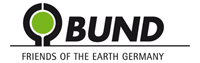 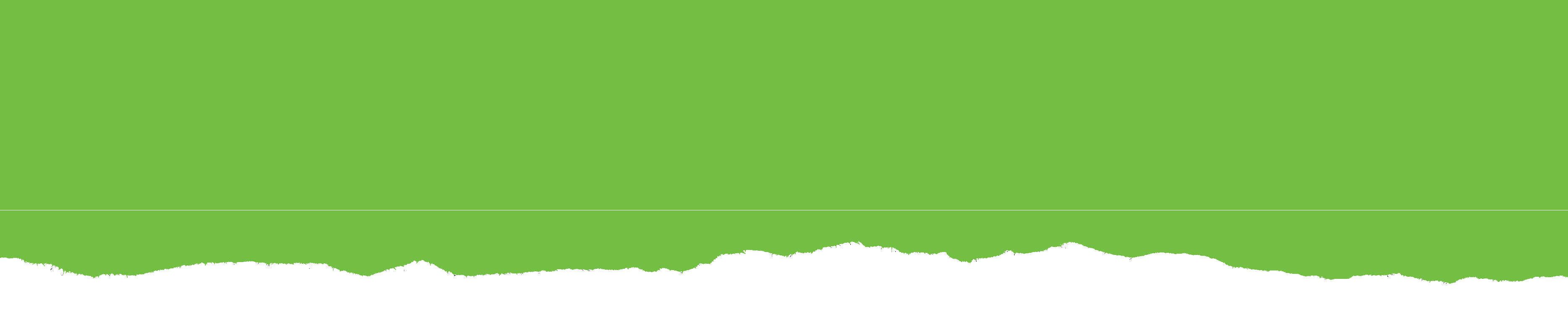 
Erklärung zur Nutzung von urheberrechtlich geschütztem Material – BilddateienDer Bund für Umwelt und Naturschutz Deutschland (BUND), Ortsgruppe/ Kreisverband/ Landesverband ________________, beabsichtigt ein durch Sie erstelltes Foto, Grafik oder eine andere Bilddatei auf seinen Webseiten bzw. in seinen Print-Erzeugnissen zu veröffentlichen. Das setzt voraus, dass der BUND ________________ für alle urheberrechtlich geschützten Inhalte (Bilder, Grafiken, Fotografien, Stadtkarten) ein entsprechendes Verwendungsrecht vom jeweiligen Rechteinhaber erhält.Bitte bestätigen Sie uns ausdrücklich, dass die jeweiligen Rechteinhaber der Bilddateien dem BUND zeitlich, räumlich und inhaltlich uneingeschränktes Nutzungsrecht einräumen.Liste der betroffenen Bilder
	EinverständniserklärungIch räume als Autor*in/Rechteinhaber*in dem BUND ________________ für oben genannte Bilddateien ein zeitlich, räumlich und inhaltlich uneingeschränktes Nutzungsrecht ein.Der BUND ________________ und seine Untergliederungen dürfen die oben genannten Bilddateien unter Angabe des Fotoautors honorarfrei verwenden.Ja	NeinZutreffendes bitte ankreuzen
Die Internetpräsentation und andere Medienerstellung erfolgt durch verantwortliche Redakteur*innen. Sie dient der Darstellung der inhaltlich/fachlichen und umweltpädagogischen Arbeit des BUND.
Alle im BUND selbst erzeugten Medien dienen Präsentationszwecken sowie der Darstellung der fachlichen und umweltpädagogischen Arbeit, bei Projektvorstellungen in Veranstaltungen oder Konferenzen und in den verbandsinternen Medien und besitzen keinen kommerziellen Charakter.Mir ist bekannt, dass ich für die Veröffentlichung kein Entgelt erhalte.Dieses Einverständnis kann jederzeit – auch teilweise – widerrufen werden und gilt ansonsten zeitlich unbeschränkt. Durch den Widerruf entstehen keine Nachteile.Die unterschriebene Erklärung bitte auf dem Postweg, per Fax oder als eingescannte Datei an den BUND ________________ zurücksenden.Ort/Datum					Unterschrift Titel der Bilddatei / 
Motiv des BildesFotoautor mit Adresse und E-MailAuftragnehmer des BUND ______________Name, Gliederung und E-MailIhr Kontakt
BUND _______________AdresseE-Mail Ihr Kontakt
BUND _______________AdresseE-MaiIch stimme der Verwendung meiner Fotos für die Medienarbeiten des BUND ________________ zu (also für Pressemitteilungen).Ich stimme der Verwendung meiner Fotos auf der Internetseite des BUND ________________ URL: __________________, zu.Ich stimme der Verwendung meiner bildlichen Ablichtung auf dem Facebook- und Twitter-Auftritt des BUND ________________ zu. Ich stimme der Verwendung meiner bildlichen Ablichtung auf den Internetseiten der BUND-Regionalverbände und den Ortsgruppen zu. Ich stimme der Verwendung meiner bildlichen Ablichtung in anderen Medien des BUND ________________ (z.B. Präsentationen, Flyern, dem BUND-Magazin, Plakaten, Mailings usw.) zu.